      Persona A: ____________________ 			 		                 Persona B: ______________________                                                                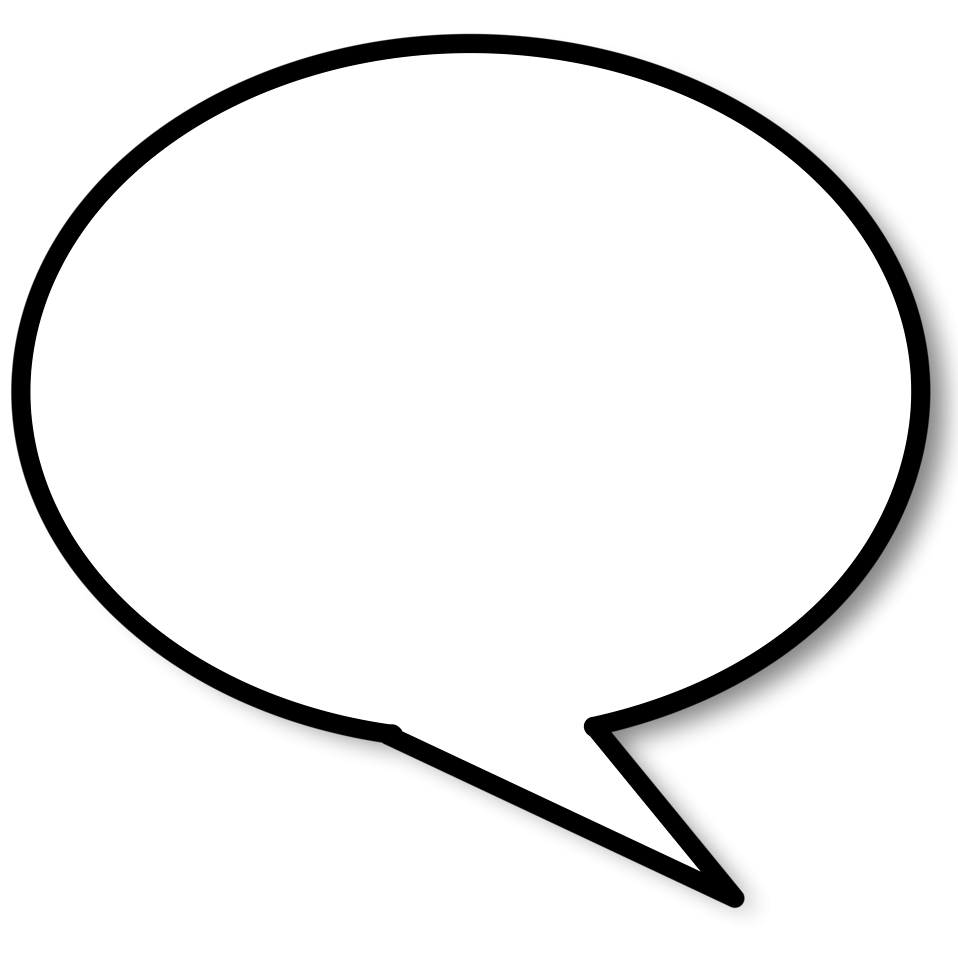 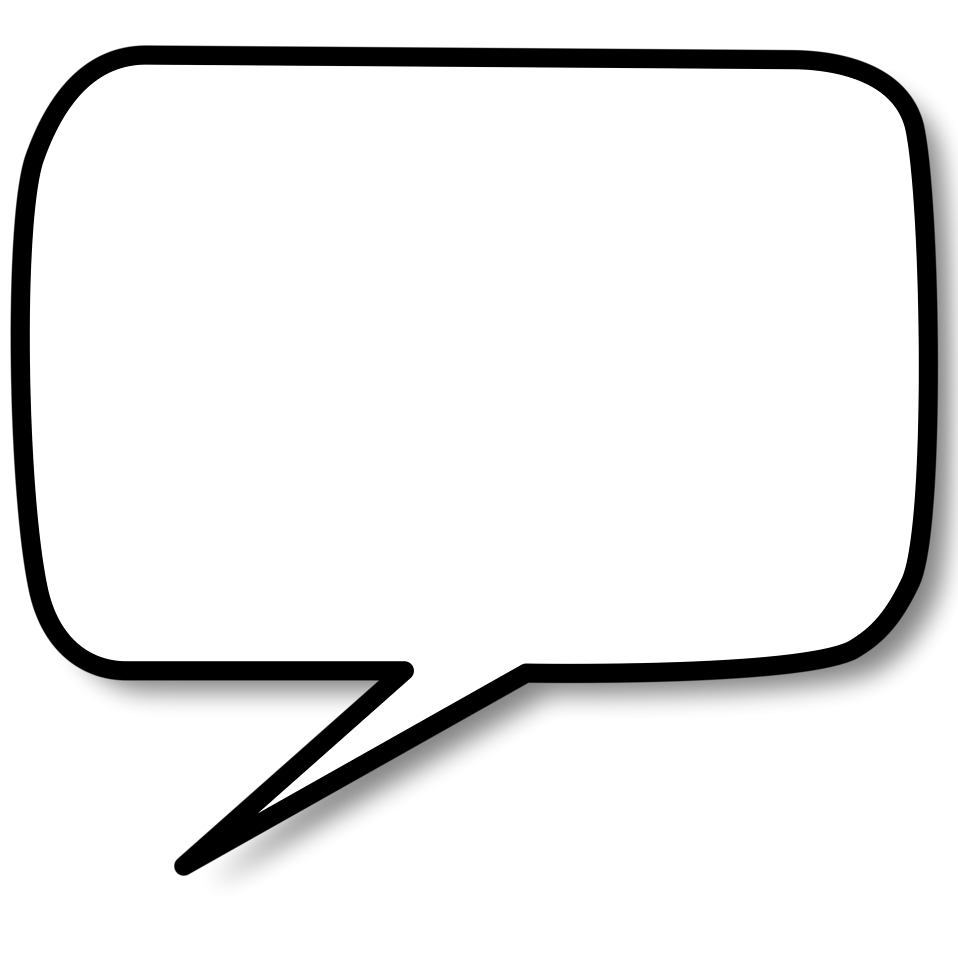 Persona A: ____________________ 			 		                 Persona B: ______________________                                                                